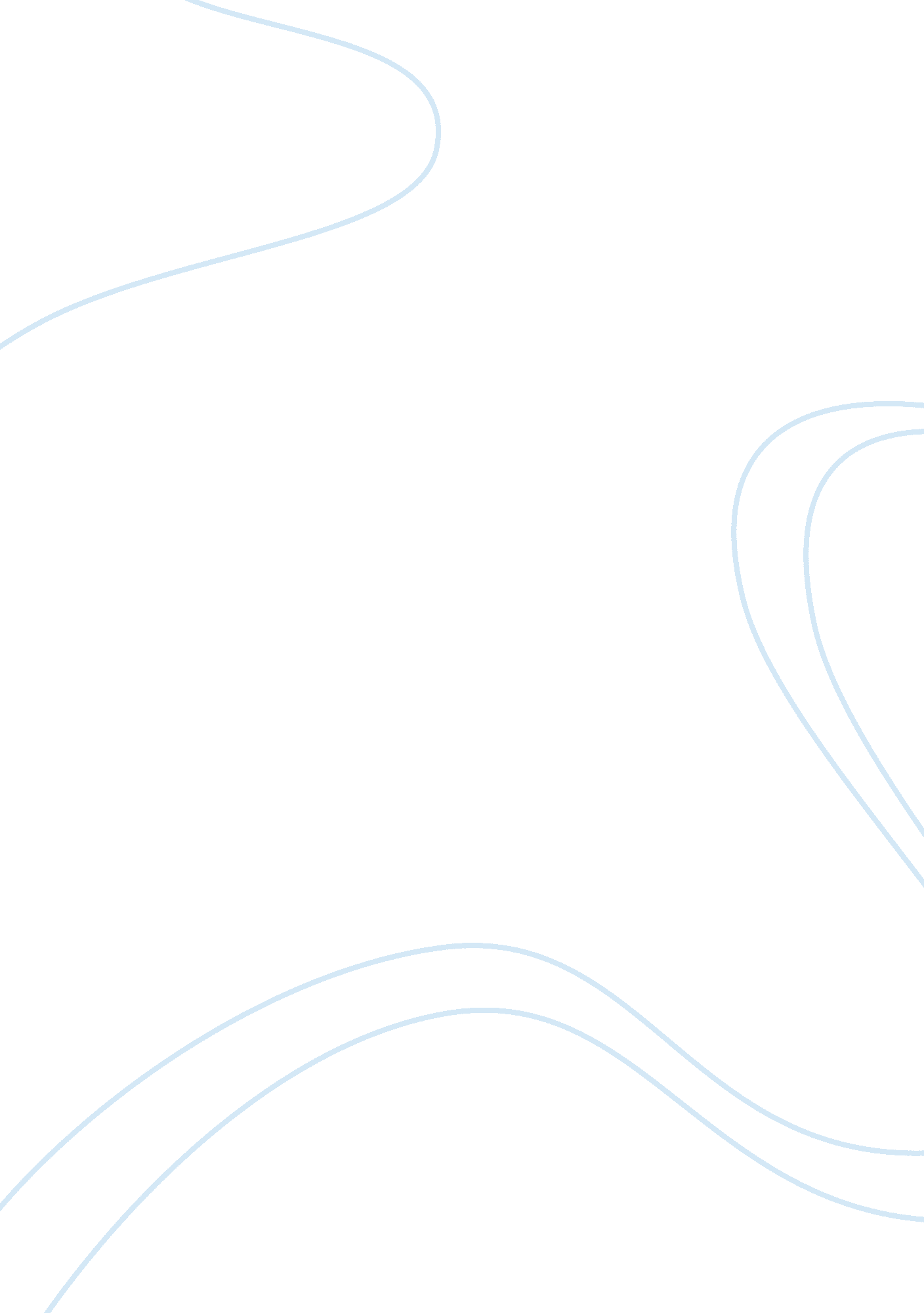 Voting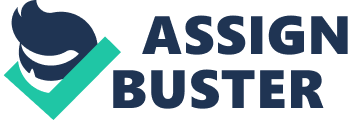 20th October Voting Instructions: A Title Page 
Voting is a method to make a decision or to express an opinion, mostly follow by discussions, debates or election campaigns. It’s often saw in democracies and republics. A vote is a single act of voting, by which a person expresses support or predilection for a certain movement or a selection of candidates or a political party. There are different voting system uses for different types of voting like Plurality voting system, preferential voting system, approval voting system and range voting system. (Memidex) 
The main focus is on the language (sentence and words) of instructions and other messages of the voting. Research that focuses specifically on voting instructions doesn’t exist. 
As, (Alvarez) writes, “ Unfortunately, I am aware of no research on voting instruction. Currently, voting instruction seems to be developed largely by election. Administrators, sometimes in collaboration with election system vendors, sometimes in collaboration with other interested parties. Rarely, and possibly, never, are proposed voting instruction subjected to any type of experimental or field testing before their implementations”. (Voting Instructions) 
In Europe and USA side Direct Recording Electronic voting machines are use. The DRE’s processes are not all the same everywhere. Each has its own style, and that style has significances for where instructions are needed or not needed. Sometimes, the instructions are inconsistent, don’t consider voters likely mistakes, don’t cover important situations, use words which voters may not know and put the action before the context. While writing the instruction of voting we should always think about the possible ways in which people will misread the instruction from their other experiences. Consider US, its order to register vote for all states. An applicant must be a U. S. citizen, a legal resident of state, and 18 years old on before Election Day. A person who declared mentally incomplete or a person who is serving time in prison does not allow permission to vote. In developed countries, voting registration is the responsibility of the government; either local or national, some form of compulsory voting is required as a part of each citizen’s civil duty. In other countries, if people are eligible to vote must opt in to be allowed to participate in vote, as a rule by filling out a specific form registering them to vote. (Voter Registration Information) 
Voting is important because its provide an authoritative way to voice our opinions regarding elected leaders and overall policies, voting helps us to decide our own future by electing a person who might muse our own views. If the right to vote no longer existed, the country would no longer survive as a democratic nation, but also made a totalitarian state. 
Now it depends on us that how much we understand the importance of voting. By not voting, we give away our right to act upon the government overall. Every citizen has the right to vote in any election and, therefore, we should exercise our votes.(“ Importance of Voting”) 

Works Cited 
“ Voting”. memidex. com. Memidex. n. d. Web. 20 Oct. 2011. 
“ Importance of Voting”. hamchatforum. lefora. com. Hamchat Forum, n. d. Web. 20 Oct. 2011. 
“ Voting Instructions”. vote. nist. gov. Vote, n. d. Web. 20 Oct. 2011 
“ Voter Registration Information”. register vote. com. Register Vote, n. d. Web 20 Oct. 2011 